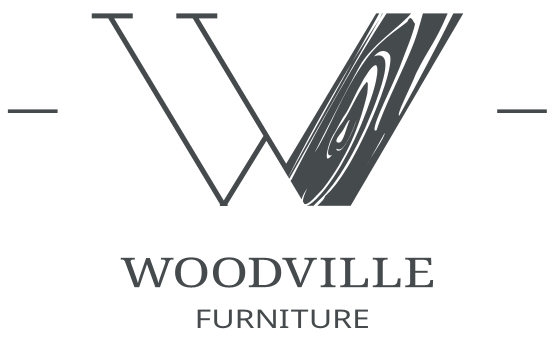 Инструкция по сборке и эксплуатации кровати «ФАДИ»800/900 х 2060 х 360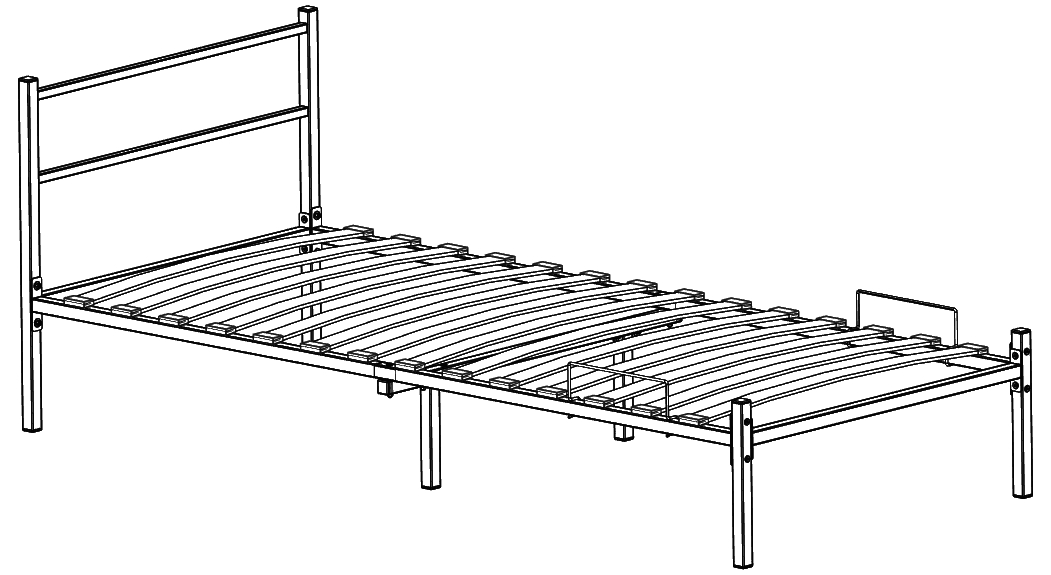 ТР ТС 025/2012, ГОСТ 19917-2014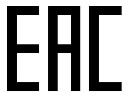 Перед сборкой:Проверьте вид и целостность деталей в упаковке. Претензии по их повреждениям принимаются только в отношении изделий БЕЗ следов сборки.Сохраните упаковку до окончания сборки. При выявлении в процессе сборки брака и некомплектности изделия необходимо сохранять упаковку до момента выезда Вам представителя торговой компании.Проверьте количество деталей и фурнитуры по перечню комплектовочной ведомости, разберите фурнитуру на группы. Предприятие – изготовитель оставляет за собой право вносить конструктивные изменения в изделие, заменять фурнитуру и метизы на аналогичные, не ухудшающие внешний вид и не влияющие на функциональные свойства изделия.Соблюдайте порядок сборки, данный в этой инструкции! При несоблюдении инструкций по сборке и эксплуатации с компании-производителя снимаются гарантийные обязательства.Перемещайте все детали бережно, без рывков, укладывайте устойчиво, избегайте их падений и ударов!Сборку рекомендуется проводить на упаковке или другой мягкой подложке.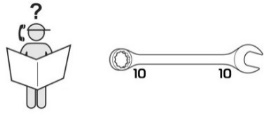 Комплектность изделияИнструкция по уходу и эксплуатации кроватейСрок, в течение которого мебель сохраняет красоту и исправность, значительно зависит от условий ее эксплуатации. Придерживаясь некоторых простых практических советов, Вы сможете поддержать всегда в наилучшем состоянии все элементы Вашей мебели.Используйте Мебель только по назначению. Кровать предназначена для лежания (для отдыха в положении лежа). Нагрузка на основание должна производиться в местах выступания ламелей кверху.Допустимая нагрузка: 100 кг (включая вес матраса) - на 1-но спальное место основания с ламелями.Подготовка к использованию:После хранения, перевозки мебели при температуре ниже +5°С мебель до начала использования необходимо выдержать до комнатной температуры.Герметичная упаковка кровати защищает её от воздействия внешних факторов (влага, загрязнения), но и сохраняет производственных запах нового изделия (как любая новая вещь). После снятия упаковки и сборки Мебель необходимо проветрить в просторном помещении не менее 1 недели.Условия хранения и эксплуатации:Температура. Необходимая температура воздуха от + 15°С до +25°С. Размещайте мебель вдали от огнеопасных приборов и источников открытого огня.   Избегайте условий частой смены температурного режима и влажности. Поверхность Мебели должна быть защищена от нагрева, в т.ч. от горячих предметов (утюги, посуда с кипятком и т.п.), температура нагрева элементов мебели не должна превышать +40 °С. Устанавливайте Мебель не ближе 0,5-1 м от нагревательных и отопительных приборов, избегайте нагревающих излучений (свет мощных ламп).Влажность. Рекомендуемая относительная влажность для помещения 45%-70%. Избегайте условий крайней влажности или сухости в помещении. Недопустим прямой контакт мебели с любыми жидкостями, в том числе элементов, соприкасающихся с полом.  Для нормализации влажности рекомендуется проветривать помещение и при необходимости пользоваться осушителями или увлажнителями воздуха. Перемещение. Перемещение Мебели следует проводить вдвоём, слегка приподняв её над полом, без рывков и ударов. Нельзя ставить Мебель на бок, спинку или не на все ножки-опоры. При перемещении нельзя тянуть кровать только за спинку или царгу. Уход за мебелью и чистка:Пыль с мебели рекомендуется удалять сухой мягкой тканью. Поверхность мебели можно чистить влажными тканями с применением мыльных растворов и обязательным дальнейшим вытиранием насухо. Не использовать для чистки агрессивные средства бытовой химии и средства, содержащие абразивные вещества.Периодически (1 раз в полгода) подтягивайте болтовые и винтовые соединения.При возникновении скрипа смажьте силиконовым спреем-смазкой или машинным маслом места подвижных соединений.  Меры Вашей безопасности и сохранности товара:Запрещается использовать кровать без матраса либо с матрасом, вес которого превышает допустимый.Не подставляйте руки в щели и места шарнирных соединений при открытом механизме подъема или во время его движения.Запрещено: Вставать, прыгать и ходить по Мебели, в том числе детям.Ставить на поверхность мебели горячие, сырые, загрязненные предметы и предметы, имеющие острые и режущие опоры. Бросать предметы на мебель.Подвергать поверхность Мебели воздействию любых химических агрессивных веществ, скоблить, тереть с усилием поверхность мебели, использовать абразивные средства, рисовать.Тянуть, перемещать и переворачивать кровать, держась за спинку. Условия предоставления гарантии производителя на товар:1. Сохраняйте и следуйте информации и рекомендациям:- настоящую инструкцию по сборке и эксплуатации;- маркировочных ярлыков производителя, расположенные на мебели;- документов, подтверждающих факт покупки мебели.2. Сохраняйте упаковку товара до окончания сборки и в случае обнаружения любых повреждений мебели, отсутствия частей или фурнитуры.  Поврежденная деталь не должна иметь следов сборки для установления причины возникновения дефекта.Производственными дефектами не являются:1. Изменение узлов изделия, технологии, которые проведены производителем в рамках усовершенствования продукта, не влияющие при этом на потребительские свойства изделия.2. Запах нового изделия в пределах 2-х баллов (см. подготовка к использованию).3. Скрип, возникающий от трения металлических деталей механизма трансформации.По вопросам гарантии и гарантийного обслуживания обращайтесь к представителям торговой сети, в которой Вы приобрели мебель.Утилизация.Мебель не содержит в своем составе веществ, опасных для человека и окружающей среды, по истечению срока службы может быть утилизирована как товарно-бытовой отход.№НаименованиеКоличество, штОбщий вид1Стойка изголовья левая1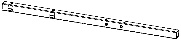 2Стойка изголовья правая1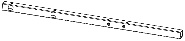 3Стойка изножья 1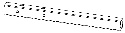 4Штанга поперечная (L897/L797)2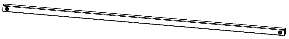 5Штанга поперечная (L840/L740)2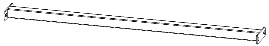 6Штанга поперечная 1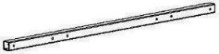 7Штанга L1040 наружная2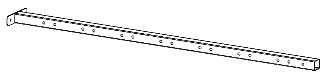 8Штанга L1040 внутренняя2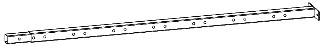 9Ножка2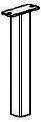 10Держатель матраса2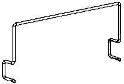 11Латофлекс14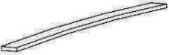 12Латодержатель28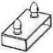 13Заглушка трубы12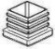 14Винт М6х154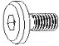 15Винт М6х308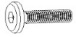 16Винт М6х4012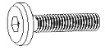 17Винт М6х702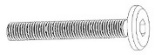 18Шайба14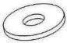 19Гайка М6 со стопорным кольцом14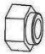 20Гайка Эриксона8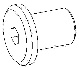 21Ключ шестигранный 4 мм1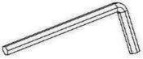 1. 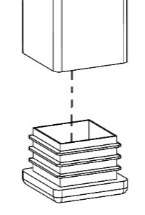 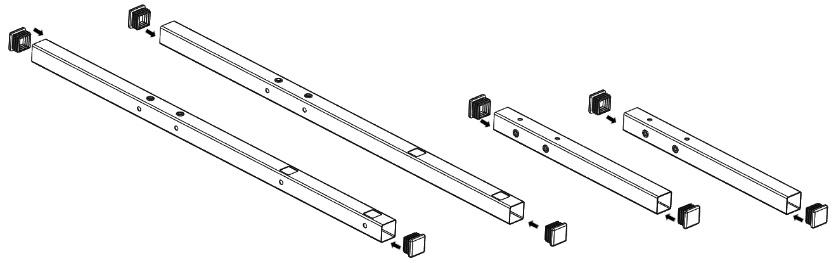 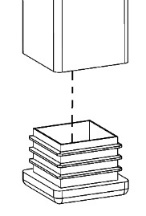 1. 1. 1. 2. 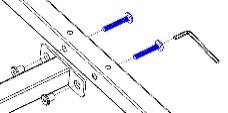 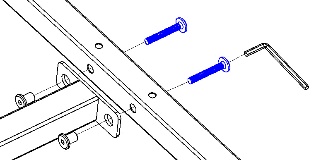 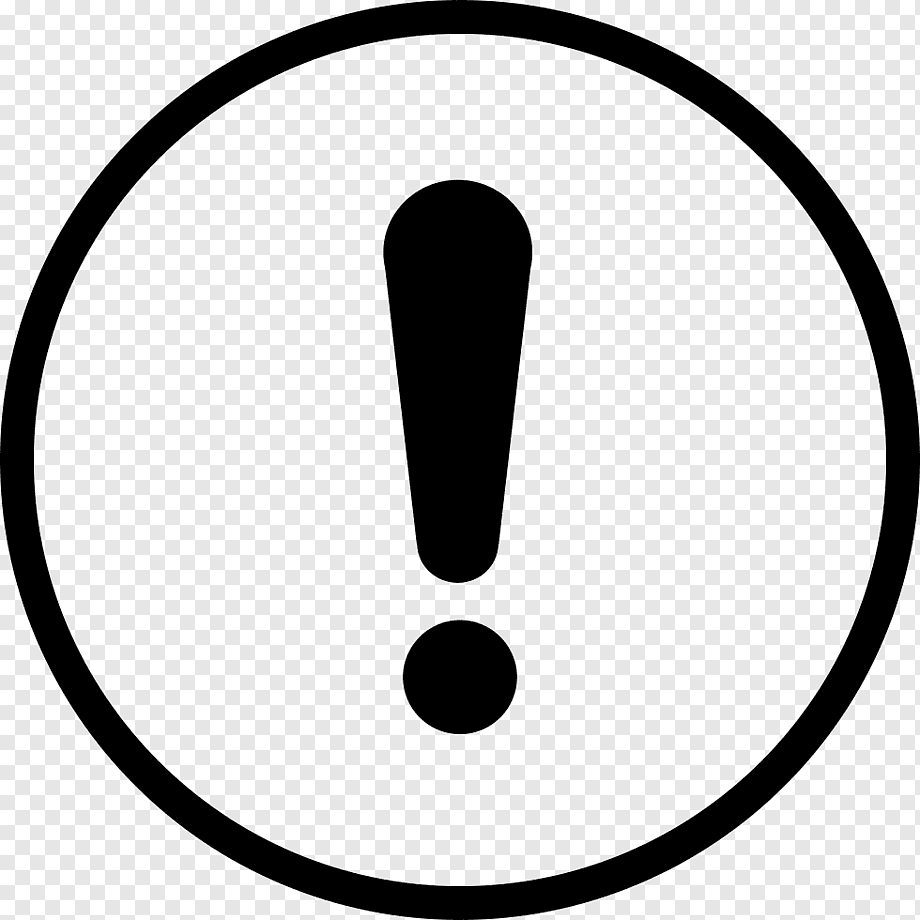 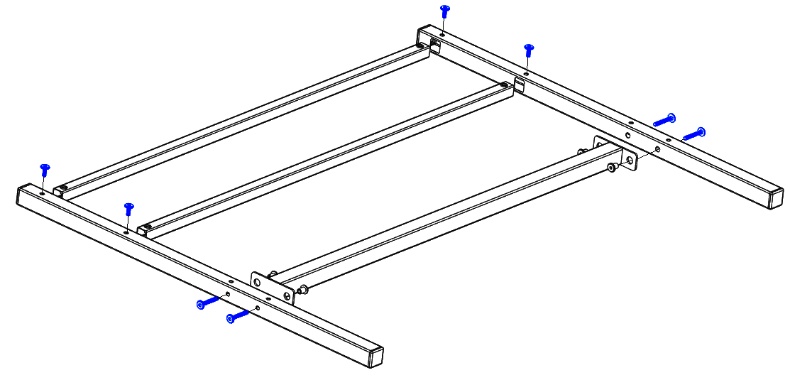 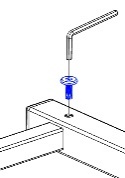 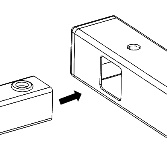 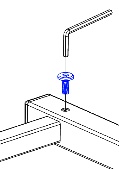 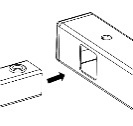 2. 2. 2. 3. 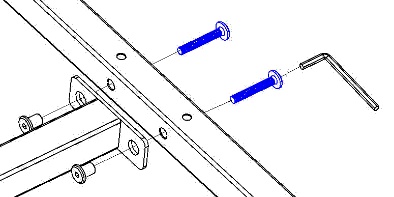 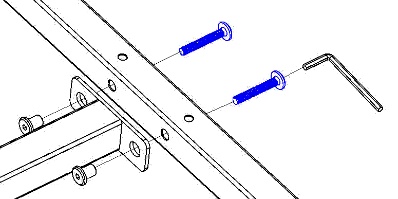 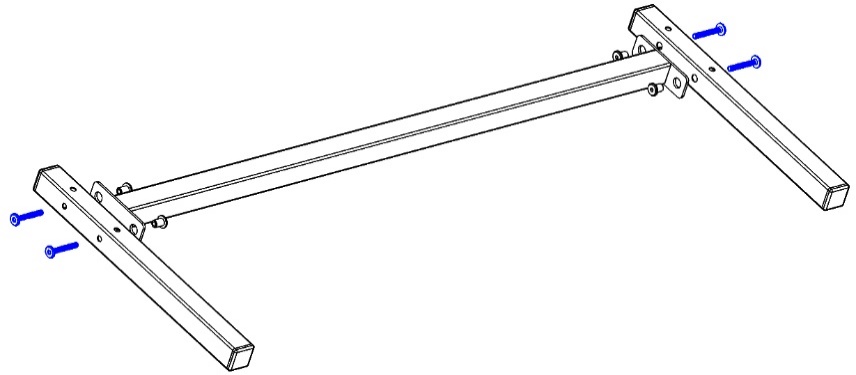 3. 3. 3. 4. 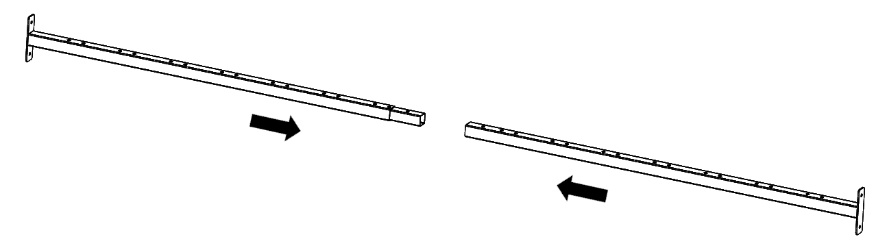 х2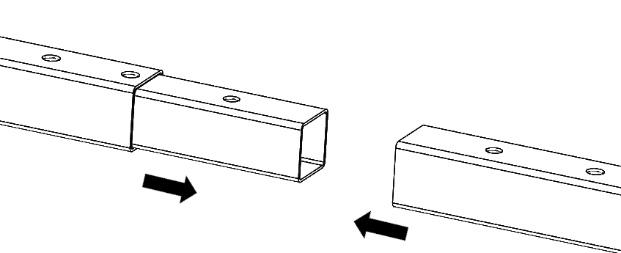 4. х24. х24. х25.  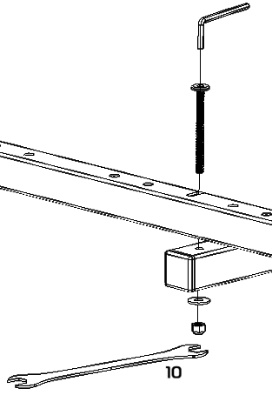 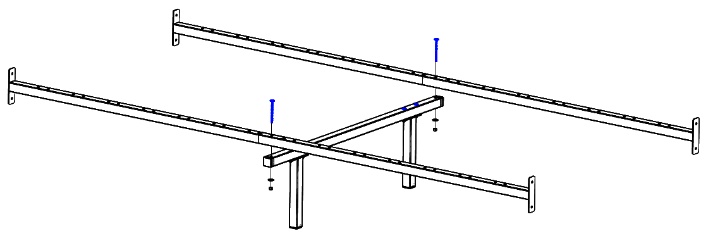 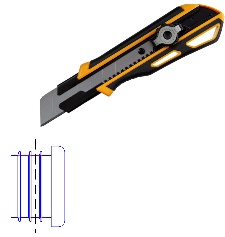 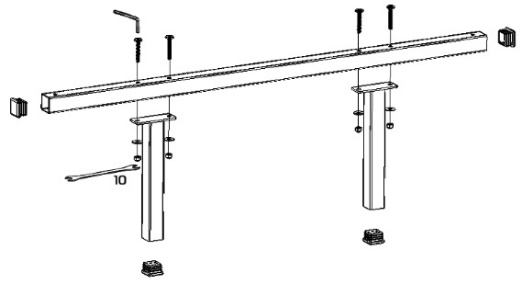 5.  5.  5.  6.    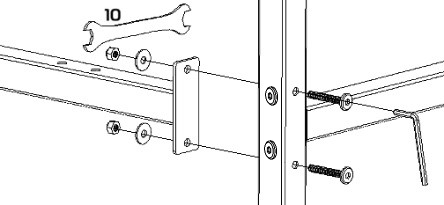 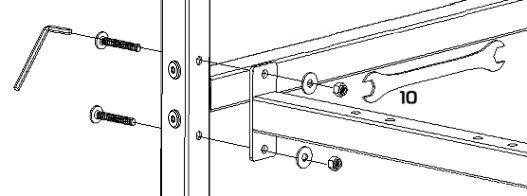 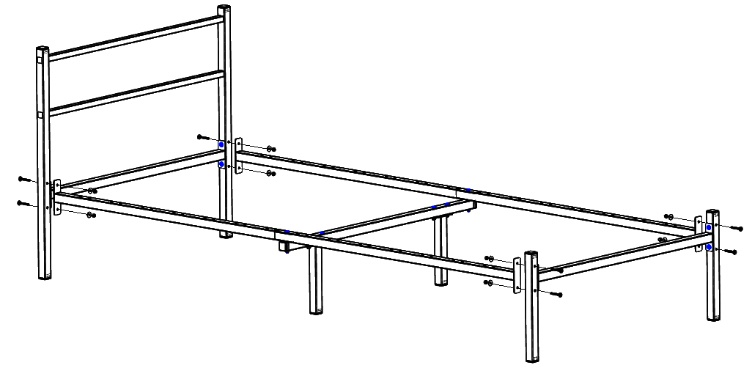 6.    6.    6.    7. 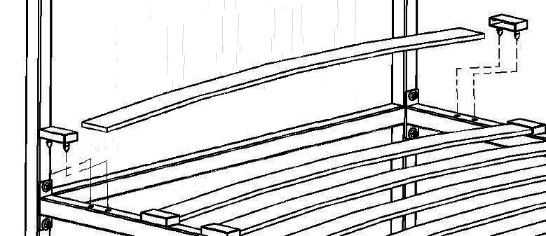 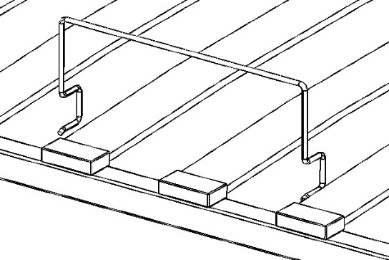 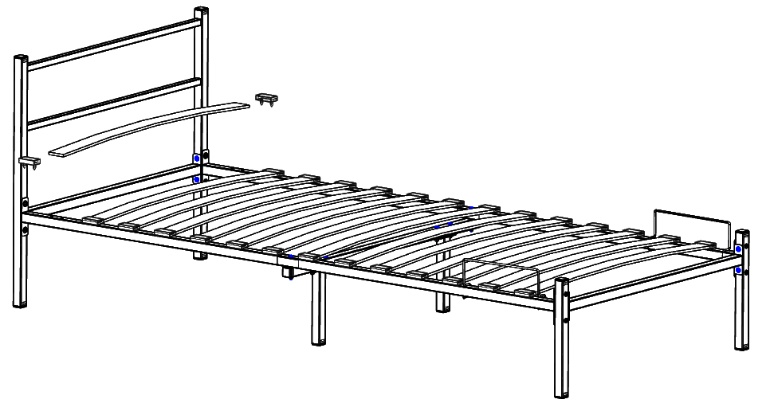 7. 7. 7. 